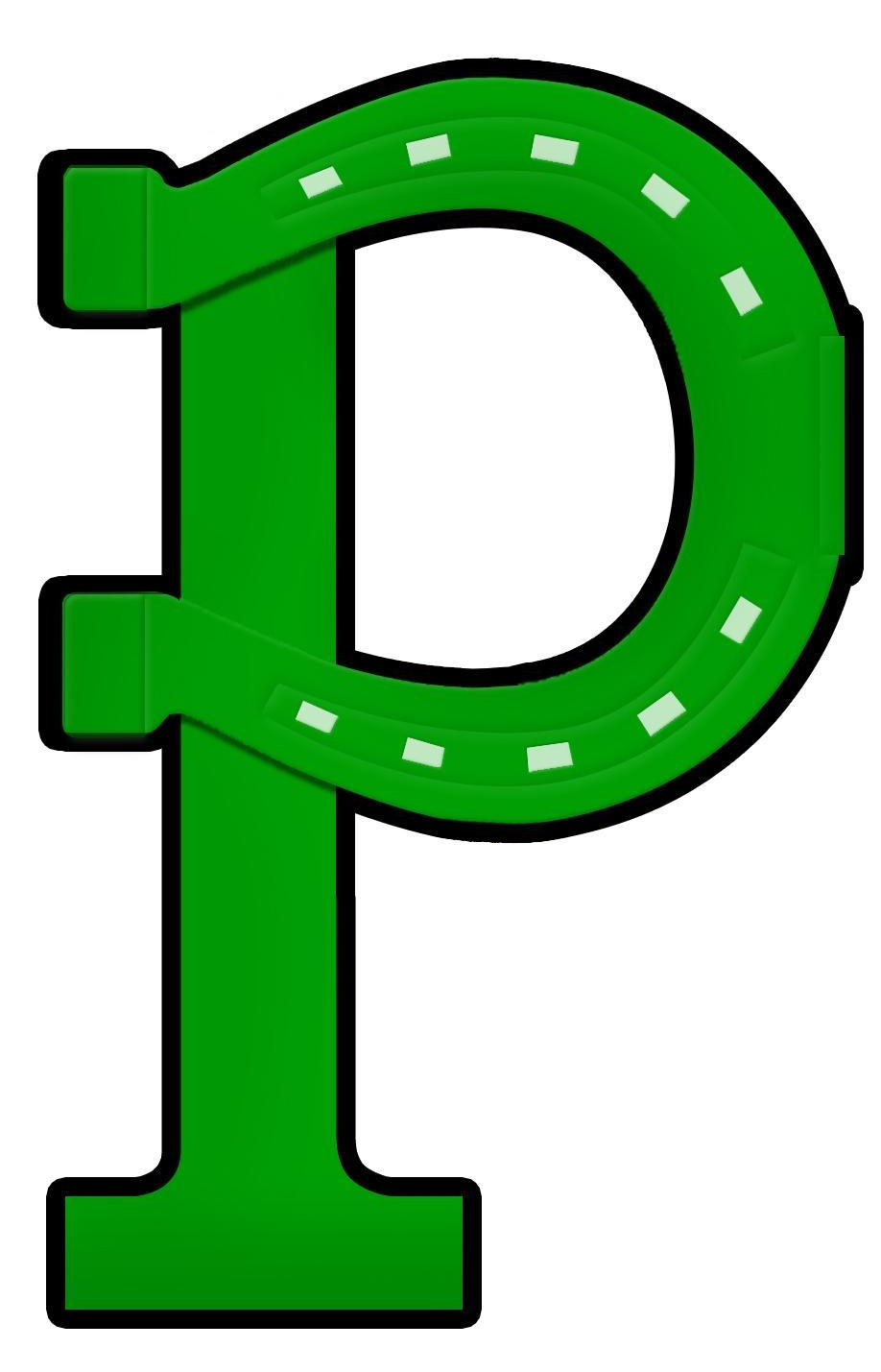 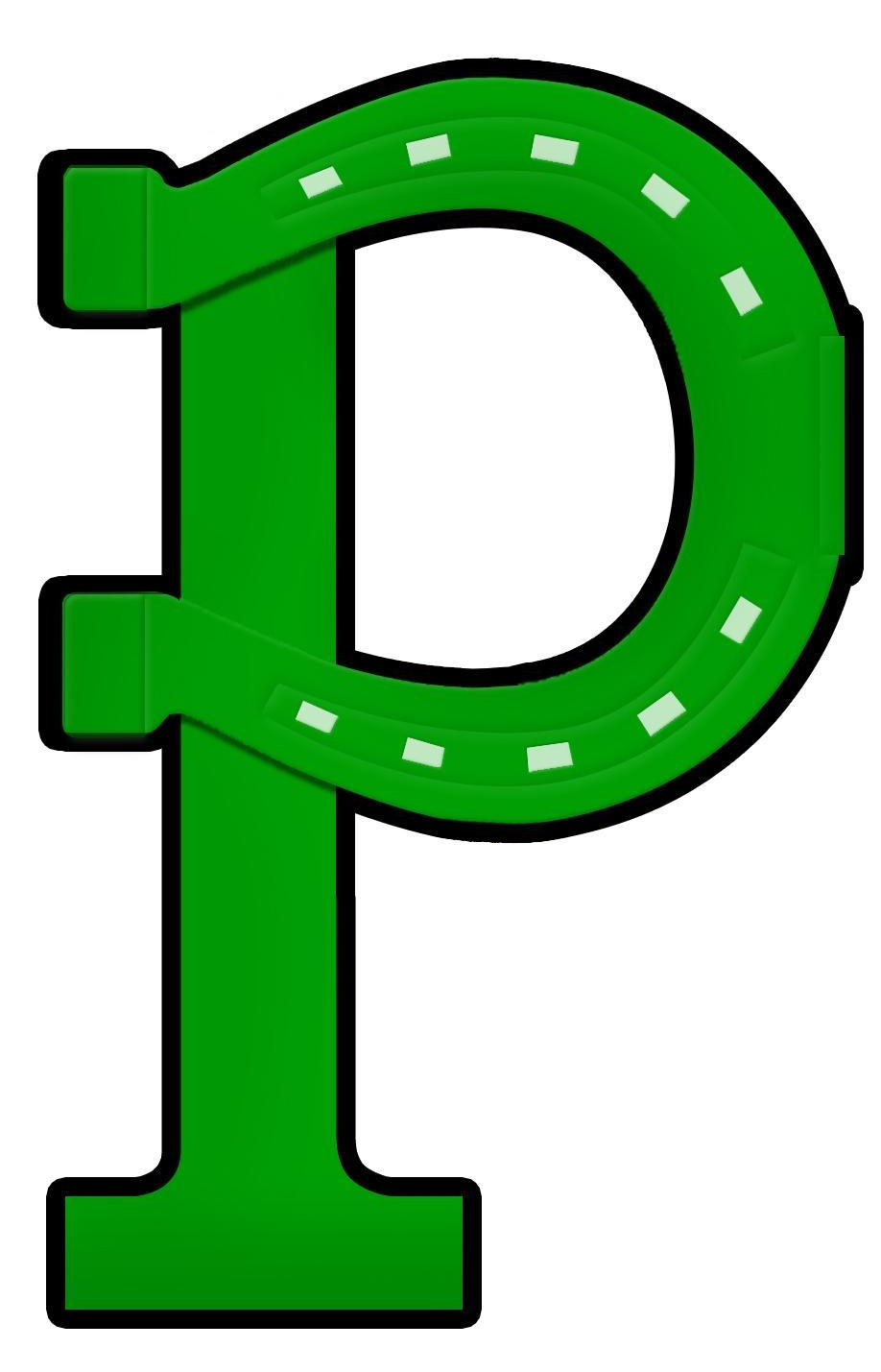 Portage Area HS Athletic Department Press Release	Wednesday, June 2nd Joshua Morgan has announced his intentions to continue his baseball career at Mount Aloysius College.  Josh chose the Mount because he was impressed with the Mountie coaches and it is close to home.  Morgan, serving as a captain her senior year, led the Mustang baseball to a WestPAC Championship.  He was recently named to the All-Conference team.  Josh was 6-1 as starting pitcher with one save during his senior season.  Joshue, the son of John and Pam Morgan, wants to thank all of the baseball coaches that helped him along the way.  He also wants to thanks Coach Larry McCabe, who coached him since he was 9 years old. Joshua thanks Mr. Jeremy Burkett, the Director of Athletics, and Mr. Ralph Cecere, the High School Principal, for allowing him to play sports and learn everything he needed to continue his journey to the next level.” “We are extremely excited to welcome Josh into the Mountie Athletic Family.  We are always pleased when we are able to provide quality college athletic opportunities to our local graduates.” -Kevin Kime, Mount Aloysius Head Baseball Coach and Director of Athletics 